АДМИНИСТРАЦИЯ ГОРОДСКОГО ОКРУГА ФРЯЗИНО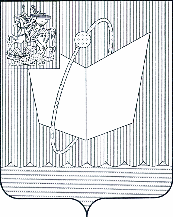       ПОСТАНОВЛЕНИЕ                     от 30.11.2022 № 834О проведении конкурса на лучшее новогоднее оформление объектов среди организаций торговли, общественного питания и бытового обслуживания населения, расположенных на территории городского округа Фрязино Московской области В соответствии с Федеральным законом от 06.10.2003 № 131-ФЗ «Об общих принципах организации местного самоуправления в Российской Федерации», руководствуясь постановлением Правительства Московской области от 21.05.2014 № 363/16 «Об утверждении Методических рекомендаций по размещению и эксплуатации элементов праздничного, тематического и праздничного светового оформления на территории Московской области», на основании Устава городского округа Фрязино Московской области, в целях создания праздничного облика городского округа Фрязино, в связи с предстоящими новогодними праздниками п о с т а н о в л я ю:1. Провести на территории городского округа Фрязино Московской области в период с 05.12.2022 по 19.12.2022 конкурс конкурса на лучшее новогоднее оформление объектов среди организаций торговли, общественного питания и бытового обслуживания населения, расположенных на территории городского округа Фрязино Московской области.2. Утвердить Положение о конкурсе на лучшее новогоднее оформление объектов среди организаций торговли, общественного питания и бытового обслуживания населения, расположенных на территории городского округа Фрязино Московской области (Приложение 1).3. Утвердить состав комиссии по проведению конкурса на лучшее новогоднее оформление объектов среди организаций торговли, общественного питания и бытового обслуживания населения, расположенных на территории городского округа Фрязино Московской области (Приложение 2).4. Опубликовать настоящее постановление в периодическом печатном издании,  распространяемом на территории городского округа Фрязино (еженедельная общественно-политическая газета города Фрязино «Ключъ»), и разместить на официальном сайте городского округа Фрязино в сети Интернет.5. Контроль за выполнением настоящего постановления возложить на  заместителя главы администрации – председателя комитета Князеву Н.В.Глава городского округа Фрязино                                                       Д.Р. ВоробьевПриложение 1 к постановлению администрации  городского округа Фрязино от 30.11.2022 № 834ПОЛОЖЕНИЕо проведении конкурса на лучшее новогоднее оформление объектов среди организаций торговли, общественного питания и бытового обслуживания населения, расположенных на территории городского округа Фрязино Московской областиОбщие положения1.1. Конкурс на лучшее новогоднее оформление торговых объектов среди организаций торговли, общественного питания и бытового обслуживания населения, расположенных на территории городского округа Фрязино Московской области (далее – Конкурс), проводится в целях создания праздничного облика городского округа Фрязино Московской области, в связи с предстоящими новогодними праздниками.1.2. Участие в Конкурсе принимают юридические лица и индивидуальные предприниматели, осуществляющие свою деятельность на территории городского округа Фрязино Московской области. Задачи конкурса         Задачами Конкурса являются:	2.1. Привлечение организаций, индивидуальных предпринимателей                     к оформлению объектов среди организаций торговли, общественного питания и бытового обслуживания населения, расположенных на территории городского округа Фрязино Московской области (далее - Объекты) с отражением тематики новогодних праздников.	2.2. Улучшение рекламного оформления фасадов и витрин Объектов                    с использованием световой рекламы в наружном оформлении.	2.3. Повышение уровня  обслуживания населения.	2.4. Улучшение санитарного содержания Объектов.Организация и порядок проведение конкурса	3.1. Конкурс проводится в период с 05.12.2022 по 19.12.2022.	3.2. Организатором конкурса является Администрация городского округа Фрязино.	3.3. Заявки на участие в Конкурсе подаются в период с 05.12.2022 по 19.12.2022  в Администрацию городского округа Фрязино (г. Фрязино, пр-т Мира,          д. 15 А, каб. 318, тел. 8(496)566-90-60.         3.4. Подведение итогов Конкурса осуществляет созданная для этих целей комиссия по проведению конкурса на лучшее новогоднее оформление объектов среди организаций торговли, общественного питания и бытового обслуживания населения, расположенных на территории городского округа Фрязино Московской области (далее – Комиссия), после посещения Объектов, заявленных участниками Конкурса.3.5. Конкурс проводится путем осмотра Объектов Комиссией с выездом на место их нахождения.3.6. Конкурс проводится по следующим номинациям:«Лучшее новогоднее  оформление объектов потребительского рынка, сферы услуг и рекламы городского округа Фрязино Московской области в сфере торговли»;«Лучшее новогоднее оформление объектов потребительского рынка, сферы услуг и рекламы городского округа Фрязино Московской в сфере общественного питания»;«Лучшее новогоднее оформление объектов потребительского рынка, сферы услуг и рекламы городского округа Фрязино Московской в сфере бытового обслуживания населения».3.7. По результатам осмотра Комиссией составляется протокол с указанием соответствия осматриваемых Объектов критериям, определенным пунктом 4.1 настоящего Положения. Протокол подписывается всеми членами Комиссии.3.8. Осмотр Объектов и прилегающих к ним территорий, участвующих в Конкурсе проводится в период с 20.12.2022 по 22.12.2022.3.9. Подведение итогов конкурса осуществляется - 23.12.2022.Критерии оценки Объектов участников Конкурса     4.1. Оформление Объектов и прилегающих к ним территорий с отражением тематики новогодних праздников, композиционное решение и оригинальность;- использование праздничной иллюминации и светового оформления, брендбука «Зима в Подмосковье»;- наличие новогоднего поздравления (звуковое, музыкальное и др.);- организация тематических выставок-продаж, предоставление праздничных скидок;- праздничное оформление и дополнительное освещение прилегающей территории;- оригинальные дополнительные проекты;- образцовое содержание прилегающей  территории.Подведение итогов конкурса     5.1. Победителем Конкурса признается участник, больше других соответствующий критериям, определенным пунктом 4.1. настоящего Положения и  определяется большинством голосов присутствующих на заседании членов Комиссии путем открытого голосования.5.2. Победители Конкурса определяются в трех номинациях, определенных пунктом 3.6. настоящего Положения, и награждаются Благодарственными письмами Главы городского округа Фрязино.5.3. Результаты проведения итогов Конкурса размещаются на официальном сайте городского округа Фрязино в сети Интернет.Приложение 2к постановлению администрации городского округа Фрязино от 30.11.2022 № 834СОСТАВКомиссии по проведению конкурса на лучшее новогоднее оформление объектов среди организаций торговли, общественного питания и бытового обслуживания населения, расположенных на территории городского округа Фрязино Московской областиКнязева Н.В.Заместитель главы администрации – председатель комитета, председатель комиссии Рузаев Д.Ю.Директор МКУ «Дирекция Наукограда» , заместитель председателя комиссии Мягков Д.В.                                     Начальник отдела потребительского рынка, сферы услуг и рекламы МКУ «Дирекция Наукограда», секретарь комиссии  Силаева Н.В.Заместитель главы администрации – председатель комитета по управлению имуществомРоманова Е.В.Председатель Совета депутатов городского округа ФрязиноКоночев А.Н.Депутат Совета депутатов городского округа Фрязино